Пятнадцатое заседание двадцать седьмого созываРЕШЕНИЕ12 января  2017 года №48О внесении изменений  в решение  Совета сельского поселения Алькинский сельсовет  № 46 от 26 декабря 2016 года «О бюджете сельского поселения Алькинский сельсовет муниципального района Салаватский район Республики Башкортостан на  2017год и на плановый период 2018-2019 годов»              В соответствии со статьями 83, 86 Бюджетного кодекса Российской Федерации, статьями 14, 15, 16 Закона Республики Башкортостан от 29.11.2010г. № 328-з «О бюджете Республики Башкортостан на 2011 год», пунктами 16, 17 Решения Совета сельского поселения Алькинский сельсовет от 26 декабря 2016 года № 46 «О бюджете сельского поселения Салаватский сельсовет муниципального района Салаватский район Республики Башкортостан на 2017 год», Совет сельского поселения Алькинский сельсовет муниципального района Салаватский район Республики Башкортостан 	РЕШИЛ:          1.Уточнить бюджетную роспись за счет остатка  в сумме 360131,54 рублей по группе 013-1112:         на КБК \0503\791\06\1\01\06050\831\290.5\ФЗ.131.03.109\\15010\\\\ в сумме 90660,66 рублей на уплату основного долга по исполнительному листу;         на КБК \0503\791\06\1\01\06050\852\290.1.2\ФЗ.131.03.109\\15010\\\\ в сумме 2637,00 рублей на уплату госпошлины.         на КБК\0409\791\21\1\01\03150\244\225.2 в сумме 199814,86 рублей на оплату текущего ремонта дорог;         на КБК \0104\791\99\0\00\02040\244\340.3\ФЗ.131.03.2\\15101\\ в сумме 67019,02 рублей на оплату приобретенных   материалов для пожарной безопасности.          Глава сельского поселения:                                Р.Г.НизамовБашкортостан РеспубликаhыСалауат районымуниципаль   районынынӘлкә ауыл советыауыл биләмәhе Советы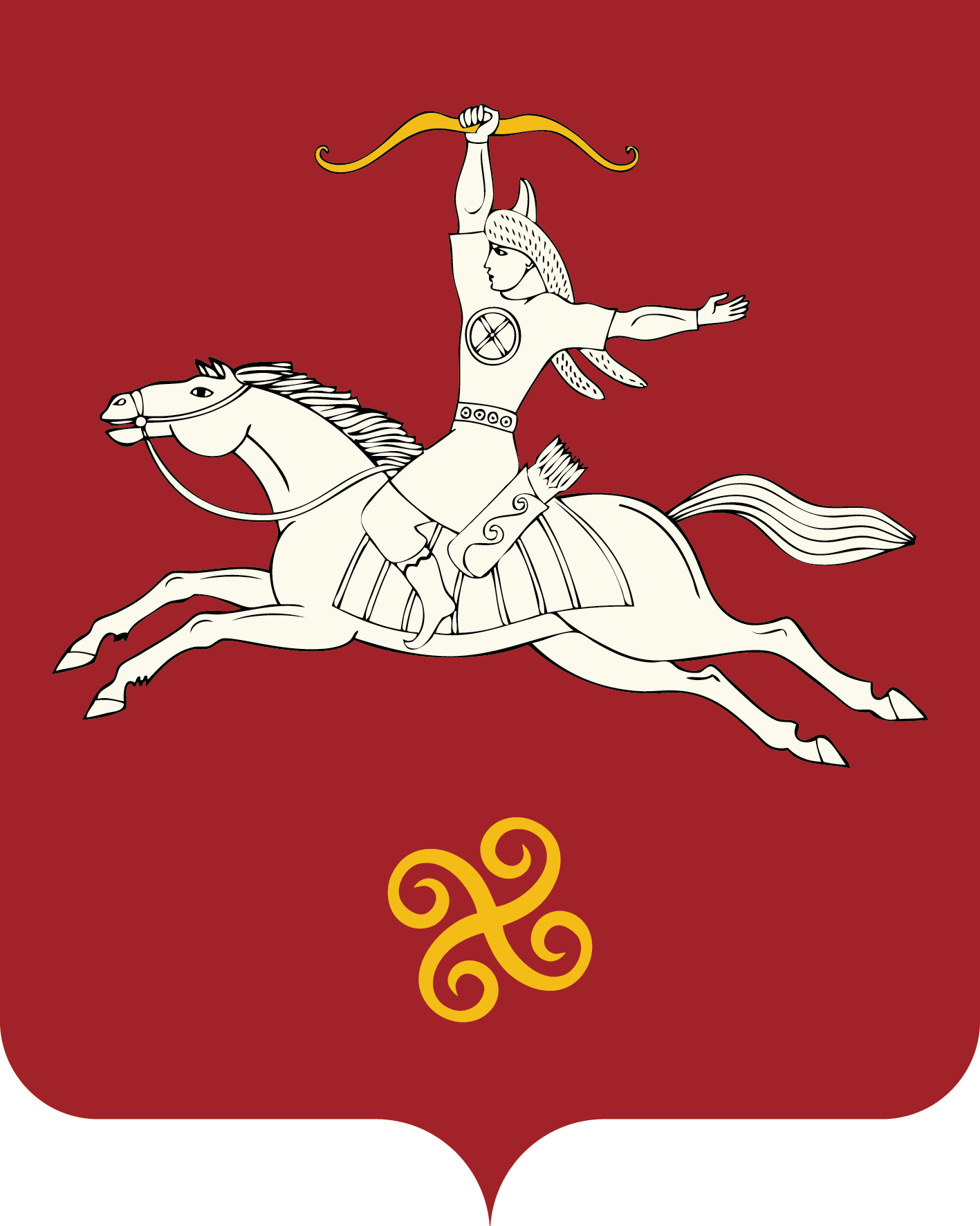 Республика БашкортостанСовет сельского поселенияАлькинский   сельсоветмуниципального районаСалаватский район452481, Әлкэ ауылы, Куласа урамы, 6тел. 2-65-71, 2-65-47452481, с.Алькино,  ул.Кольцевая,6тел. 2-65-71, 2-65-47